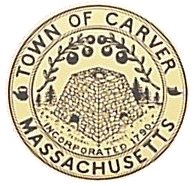 Cranberry Land USACarver Conservation Commission7:00 P.M. – MEETING ROOM #1Town Hall, 108 Main Street					Telephone:  508-866-3482Carver MA 02330					                        Fax:  508-866-3430PUBLIC MEETING NOTICEPOSTED IN ACCORDANCE WITH THE PROVISIONS OF M.G.L. CHAPTER 30A SECTION 20 AMENDEDLOCATION OF MEETING:  MEETING ROOM #1 – CARVER TOWN HALL, CARVER MA 02330AGENDA for JANUARY 4, 2017AUTHORIZED PERSON - JIM NAUEN, CHAIRORDER OF BUSINESSACTION, DISCUSSION, AND POSSIBLE VOTESThe Commission Chairman reasonably anticipates the following matters will be discussed at this meeting:MINUTES:  To be read and approved for December 21, 2016.NEW HEARINGS7:15 - 32 Bow Street – DEP# SE126-                                                                                                    NOINotice is hereby given, in accordance with the Massachusetts Wetlands Protection Act (M.G.L. Chapter 131, Section 40) and the Carver Wetlands Protection Bylaw, that a public hearing will be held at 7:15 p.m. on Wednesday, January 4, 2017 in Meeting Room 1 at the Carver Town Hall to hear the Notice of Intent for the construction of a single family dwelling, with associated subsurface sewage disposal system, driveway, utilities and grading within the 65 and 100-foot buffer zone to wetland resource area bordering vegetated wetland (cranberry bog).The applicant is requesting a variance from the Carver Wetlands Protection Bylaw, Section 9.2.1.3 (3), for all activities (i.e. well installation, driveway, garage, utilities) within the 65-foot buffer protected under the By-law.  The project is located at 32 Bow Street, Carver, MA; Map 110, Lot A-A.  All interested parties are invited to attend. Copies of all plans, filings, and pertinent documents are available at the Conservation Commission Office.CONTINUED HEARINGS3 Walrit Lane – DEP# SE126-540                                                                                                    NOINotice is hereby given, in accordance with the Massachusetts Wetlands Protection Act (M.G.L. Chapter 131, Section 40) and the Carver Wetlands Protection Bylaw (Citation 9.2), that a public hearing will be held at 7:15 p.m. on Wednesday, November 30, 2016 in Meeting Room 1 at the Carver Town Hall to hear the After-the Fact Notice of Intent filed by Elizabeth and Peter Martin for the replacement of the existing retaining wall on the bank of Coopers Pond.  The existing wall, which was rotted and in disrepair, was replaced one foot farther from the Pond, with the same construction materials.  The proposed work will be conducted within the 100 and 65-foot buffer zone to Coopers Pond.  A variance is requested to allow the work within the 65-foot buffer protected under the By-law.  The project is located at 3 Walrit Lane, Carver, MA; Map14, Lot 16-3.  All interested parties are invited to attend. Copies of all plans, filings, and pertinent documents are available at the Conservation Commission Office.Any topics not reasonably anticipated by the Chairman 48 hours in advance of the posting of this Agenda